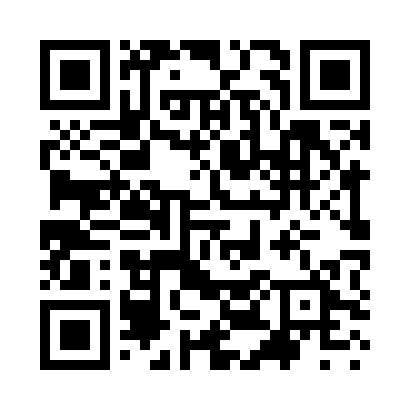 Prayer times for Concordia, ArgentinaWed 1 May 2024 - Fri 31 May 2024High Latitude Method: NonePrayer Calculation Method: Muslim World LeagueAsar Calculation Method: ShafiPrayer times provided by https://www.salahtimes.comDateDayFajrSunriseDhuhrAsrMaghribIsha1Wed6:017:2312:493:526:147:322Thu6:027:2412:493:516:147:313Fri6:027:2512:493:516:137:314Sat6:037:2512:493:506:127:305Sun6:037:2612:493:496:117:296Mon6:047:2712:493:496:107:287Tue6:047:2712:493:486:097:288Wed6:057:2812:493:486:097:279Thu6:057:2912:483:476:087:2710Fri6:067:2912:483:466:077:2611Sat6:077:3012:483:466:067:2512Sun6:077:3112:483:456:067:2513Mon6:087:3112:483:456:057:2414Tue6:087:3212:483:446:047:2415Wed6:097:3312:483:446:047:2316Thu6:097:3312:483:436:037:2317Fri6:107:3412:493:436:037:2218Sat6:107:3512:493:426:027:2219Sun6:117:3512:493:426:027:2120Mon6:117:3612:493:416:017:2121Tue6:127:3712:493:416:017:2122Wed6:127:3712:493:416:007:2023Thu6:137:3812:493:406:007:2024Fri6:137:3912:493:405:597:2025Sat6:147:3912:493:405:597:1926Sun6:147:4012:493:395:587:1927Mon6:157:4012:493:395:587:1928Tue6:157:4112:493:395:587:1929Wed6:167:4112:503:395:577:1830Thu6:167:4212:503:385:577:1831Fri6:177:4312:503:385:577:18